Name ________________							Unit 5: Middle AgesRegents Regulars: NEED TO KNOW VOCABULARYMost covered topics in the Regents questions:Unit 5- Middle Ages: Medieval Europe, Plague, MongolsTerms to Know Definitions Box to help remember. Cultural Diffusion on Japan EthnocentricFeudalism (Japan)BushidoMongolsMarco Polo Black DeathFeudalism (Europe)ManorialismCrusadeschivalry 1) Which geographic factor best explains China’s ability to influence the cultural development of Japan? (1) tropical climate 	(3) mountains (2) location 		(4) navigable rivers2) Which statement concerning the influence of geography on Japan is most accurate? (1) Widespread mineral deposits led Japan to industrialize before England. (2) The lack of natural barriers made it easy to conquer Japan. (3) Large tracts of arable land made Japan a leading agricultural exporter. (4) Japan’s location allowed selective borrowing from China.3) During the feudal period of Japanese history, the emperor had mainly symbolic authority. Which statement best explains the reason for this situation?(1) Power had been granted to shoguns and daimyos.(2) Communist guerillas had destabilized domestic political institutions. (3) A democratic constitution prevented the emperor from centralizing authority. (4) American occupation forces had undermined the belief in the emperor’s divinity4)  Which situation is considered a cause of the other three?development of a European middle classincrease in European demand for Eastern goodsEuropean renewal of Interest in learning      (4) European involvement in the Crusades5) One result of the Crusades was an increase in trade between the Middle East andEast Asia 		(3) North America       (2) Africa 			(4) Europe6) Which statement about cultural diffusion in Asia is most accurate?(1) Byzantine traders brought the Justinian Code to China.(2) Roman legions introduced Christianity to India.(3) Indian monks brought Islam to the Middle East.(4) Chinese ideas and practices spread into Korea and Japan.7) What was one influence of Mongol rule on the history of Russia?(1) Contact with kingdoms in western Europe greatly increased.(2) The Chinese writing system was introduced and adopted.(3) Most Russians converted from Orthodox Christianity to Islam.(4) Russian leaders adopted the idea of strong, centralized control of the empire.8) In general, in which direction did the Black Death spread during the 14th century? (1) from Europe to the Americas  (2) from Africa to Southeast Asia (3) from Asia to Europe                (4) from the Americas to Asia9)  What was the effect of the extensive Mongol Empire on the people who lived in Europe and Asia in the 1200s?(1) development of a common language(2) adoption of Confucian ideas and practices(3) expansion of Japanese cultural traditions(4) significant increases in trade and travel10) During the early Middle Ages, western European societies were most influenced bynational monarchiesthe Roman Catholic Churchelected parliamentsthe Byzantine emperors11) .  Feudalism influenced Europe and Japan byproviding social stabilityfostering the growth of religioneliminating warfare(4) encouraging formal educationBase your answers to questions 12 and 13 on the illustration below.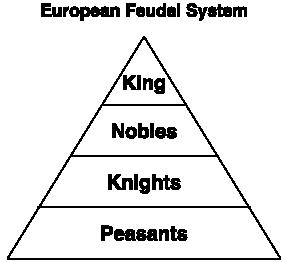 12) The illustration represents a society based onsocial classeducational achievementaccumulated wealthpolitical ability13) This illustration suggests that the European feudal system wasdesigned to promote political and economic equalitycontrolled by a powerful middle class intended to provide opportunities for social mobilitysupported by the labor of the peasants